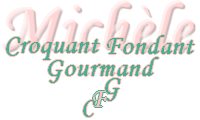 Tarte Linzer étoilée 
Pour 10 Croquants-Gourmands 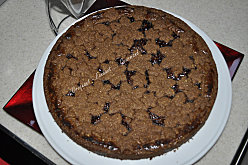 - 200 g de farine - 200 g de noisettes émondées - 150 g de sucre - 1 pincée de sel - 1 càc de cannelle
- 1 pincée de poudre de clou de girofle - 1 càs de poudre de cacao - 200 g de beurre pommade
- 2 jaunes d'œufs - 2 càs de kirsh
Garniture : - confiture de framboises
Pour badigeonner : - 1 jaune d'œuf - 1 càs de crème fleurette
1 plaque garnie de papier cuisson
1 cercle à tarte de 28 cm dont le bord est beurré et garni d'une bande de papier cuissonPréchauffage du four à 175°C  (chaleur tournante) Émonder les noisettes, les torréfier quelques minutes à four chaud, les laisser refroidir avant de les réduire en poudre.Mélanger la farine, le sel, la poudre de noisettes, le sucre, la poudre de clou de girofle, la cannelle et le cacao.Ajouter le beurre pommade en parcelles, l'alcool et les jaunes d'œufs.Pétrir rapidement pour obtenir une pâte lisse. L'envelopper dans du papier film et laisser reposer au minimum 1 heure au réfrigérateur ou même toute la nuit.Partager la pâte en deux.Abaisser une des deux moitiés sur 4 mm d'épaisseur sur le plan de travail fariné et découper un disque de 28 cm de diamètre. Le déposer dans le fond du cercle posé sur la plaque.Mélanger l'œuf et la crème en badigeonner le bord du cercle sur 2 cm.Découper dans la pâte réservée une bande de 2 cm de large sur 5 mm d'épaisseur et en garnir le bord du cercle. Badigeonner de jaune d'œuf.Garnir l'intérieur de confiture de framboises.Dans le reste de pâte, découper à l'emporte pièces quelques étoiles de différentes tailles. Les badigeonner de jaune d'œuf et les disposer sur la tarte.Mettre au frais pendant 30 minutes.Enfourner pendant 45 minutes ♦.Laisser refroidir sur la plaque, puis décercler très délicatement.Emballer la tarte avec précaution puis la conserver au minimum 2 semaines avant de la déguster.Vous pouvez saupoudrer de sucre glace avant de servir.